Ежедневный гидрологический бюллетень №8 Сведения о состоянии водных объектов Туркестанской области, по данным гидрологического мониторинга на государственной сети наблюдений по состоянию на 8 час. 8 марта 2024 годаДанные ГЭС                              Директор                   		                                                        М. ЖазыхбаевСоставил : Алиев АТел.: 8 7252 55 08 65	Күнделікті гидрологиялық бюллетень №8Мемлекеттік бақылау желісіндегі гидрологиялық мониторинг деректері бойынша Түркістан облысының су нысандарының 2024 жылғы 8 наурыздағы сағат 8-гі жай-күйі туралы мәліметтер.  СЭС бойынша мәліметтер                        Директор                   		                                                            М. Жазыхбаев 	Орындаған : Алиев А.Тел.: 8 7252 55 08 65	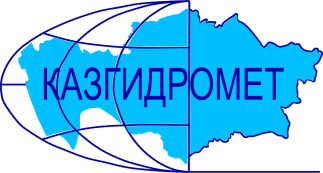 Филиал Республиканского государственного предприятия на праве хозяйственного ведения "Казгидромет" Министерства экологии и природных ресурсов РК по Туркестанской областиФилиал Республиканского государственного предприятия на праве хозяйственного ведения "Казгидромет" Министерства экологии и природных ресурсов РК по Туркестанской областиг. Шымкент   ул. Жылкышиева, 44г. Шымкент   ул. Жылкышиева, 44Тел. 55 08 65Название гидрологического постаКритический уровеньводы смУровень воды смИзменение уровня воды за сутки ±смРасход воды, м³/сек Ледовая обстановка и толщина льда смр. Сырдарья –нижний бъеф Шардаринского вдхр.1180622-4508чистор. Сырдарья-  выше устье р. Келес790      70501190    чистор Сырдарья- с. Байыркум618281-3чистор.Сырдарья-автомост выше Шардаринского вдхр. 11118531чистор. Келес- с. Казыгурт40024903,39чистор. Келес- устье500307132,4чистор. Арысь- аул. Жаскешу40028705,37чистор. Арысь -ж.д.ст. Арысь849296-121,3чистор. Арысь - с. Шаульдер925345-1220,6чистор. Жабаглысу -с. Жабаглы35020500,31чистор.Балыкты- с.Шарапкент25116303,58чистор. Машат  -с. Кершетас38214206,75чистор. Аксу- с. Саркырама2989914,14чистор. Аксу- с. Колькент43027006,26чистор.Боролдай-с.Боролдай38019209,23чистор. Бадам- с. Кызылжар625293-23,83чистор. Бадам -с. Караспан50016716,26чистор. Сайрам -аул. Тасарык38011303,08чистор. Болдыбрек –у кордона Госзаповедника60014901,09заберегир. Бугунь -с. Екпенди560239-16,80чистор. Каттабугунь- с. Жарыкбас53625302,51чистор. Шаян - в 3,3км ниже устья р.Акбет26011702,86чистор.Угам- с.Угам 3561400чистор. Арыстанды -с. Алгабас320прсхн.б.канал  – с. Алгабас 8710,22чистор.Карашик- с. Хантаги35015800,72чистор. Ашилган- с. Майдантал35021800,80чистор. Шубарсу- с. Шубар61032200,91чистор.Кокбулак-с.Пистели50221801,22чистоКанал Достык-с.Шугыла421-120.00чистоНазвание ГЭСНормальный подпорный уровеньНормальный подпорный уровеньУровеньводы, м БСОбъем,млн м3Сброс,м3/сФактический приток, м3/сНазвание ГЭСУровеньводы, м БСОбъем,млн м3Уровеньводы, м БСОбъем,млн м3Сброс,м3/сФактический приток, м3/свдхр.Шардаринское – г.Шардара252.005200251.1745975081220данные вдхр.Шардаринское – г.Шардара за 2023 год251.945153ҚР Экология және табиғи ресурстар министрлігінің "Қазгидромет" шаруашылық жүргізу құқығындағы Республикалық мемлекеттік кәсіпорнының Түркістан облысы бойынша филиалыҚР Экология және табиғи ресурстар министрлігінің "Қазгидромет" шаруашылық жүргізу құқығындағы Республикалық мемлекеттік кәсіпорнының Түркістан облысы бойынша филиалыШымкент қ.   Жылқышиев көшесі, 44 үй.Шымкент қ.   Жылқышиев көшесі, 44 үй.Тел. 55 08 65Гидрологиялық бекеттердің атауыСудың шектік деңгейі, смСу дең-гейі,смСу деңгейі-нің тәулік ішінде өзгеруі,± смСу шығыны,  м³/секМұз жағдайы және мұздың қалыңдығы, смСырдария өз.- Шардара су қоймасының төменгі бъефі1180622-4508тазаСырдария өз.- Келес өзеннің жоғарғы сағасы 790        70501190    таза Сырдария өз. – Байырқұм ауылы618281-3таза Сырдария  өз. - Шардара су    қоймасынаң жоғары автокөпірі11118531таза Келес өз. –Қазығұрт ауылы40024903,39таза Келес-саға500307132,4тазаАрыс өз. -Жаскешу ауылы40028705,37тазаАрыс өзені - Арыс т.ж. станциясы849296-121,3тазаАрыс өз. – Шәуілдір ауылы925345-1220,6тазаЖабаглысу  өз. - Жабаглы ауылы35020500,31таза Балықты өз. - Шарапкент ауылы25116303,58таза Машат өз. – Кершетас ауылы38214206,75таза Ақсу өз. –Сарқырама ауылы2989914,14таза Ақсу өз. – Көлкент ауылы43027006,26таза Боролдай өз.  – Боролдай ауылы38019209,23таза Бадам өз.  – Қызылжар ауылы625293-23,83тазаБадам өз.-  Қараспан ауылы50016716,26тазаСайрам өз.-Тасарық ауылы38011303,08таза Балдыбрек өз.- Мемлекеттік қорық кордоны60014901,09жағалық мұз Бөген өз. – Екпінді ауылы560239-16,80тазаКаттабөген өз. – Жарыкбас ауылы53625302,51тазаШаян өз.  – Ақбет өзенінің сағасынан 3,3 км төмен26011702,86тазаӨгем өзені - Өгем ауылы3561400тазаАрыстанды өз. –Алғабас ауылы320прсхн.б.канал–Алғабас ауылы8710,22тазаКарашық өзені-Хантағы ауылы35015800,72таза Ашылған өз. –Майдантал ауылы35021800,80таза Шұбарсу өз.- Шұбар ауылы61032200,91таза Көкбұлақ  өз.-Пістелі ауылы50221801,22таза Канал Достық -  Шұғыла ауылы421-120.00тазаСЭС атауы Қалыпты тірек деңгейіҚалыпты тірек деңгейіСу деңгейі,м БЖКөлем,млн м3Төгім,м3/сНақты ағын,м3/с СЭС атауы Су деңгейі,м БЖКөлем,млн м3Су деңгейі,м БЖКөлем,млн м3Төгім,м3/сНақты ағын,м3/с Шардара су қоймасы – Шардара қаласы252.005200251.1745975081220Шардара су қоймасы – Шардара қаласы 2023 жылғы деректері251.945153